Ref. No:                                                                                                          Date: 25/11/2023Notice Regarding 5th Semester PROGRAMME Internal examIt is hereby notify to all students of 5th semester PROGRAMME that an internal exam will be held on 16/12/2023 (Saturday) at room no 304. All must come with pen, writing board and old admit card. 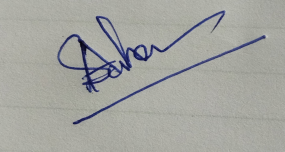 HODDepartment of Chemistry